Protocolo de Madrid relativo al Registro Internacional de Marcas Modificación de los importes de la tasa individual:  San MarinoDe conformidad con la Regla 35.2)d) del Reglamento del Protocolo de Madrid, el Director General de la Organización Mundial de la Propiedad Intelectual (OMPI) ha establecido nuevos importes, en francos suizos, de la tasa individual pagadera respecto de San Marino cuando es designado en una solicitud internacional, en una designación posterior a un registro internacional y en relación con la renovación de un registro internacional en el cual se haya designado a San Marino.A partir del 22 de julio de 2022, los importes de la tasa individual pagadera respecto a San Marino serán los siguientes:  Estos nuevos importes se abonarán cuando San Marinoa)	sea designado en una solicitud internacional que se haya recibido por la Oficina de origen el 22 de julio de 2022 o con posterioridad;  ob)	sea objeto de una designación posterior recibida por la Oficina de la Parte Contratante del titular el 22 de julio de 2022 o con posterioridad, o sea presentada directamente a la Oficina Internacional de la OMPI en dicha fecha o con posterioridad;  oc)	haya sido designado en un registro internacional que se haya renovado el 22 de julio de 2022 o con posterioridad.22 de junio de 2022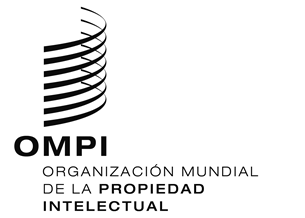 AVISO N.º 21/2022AVISO N.º 21/2022AVISO N.º 21/2022ASUNTOSASUNTOSImportes(en francos suizos)Importes(en francos suizos)ASUNTOSASUNTOShasta el21 de julio de 2022a partir del22 de julio de 2022 Solicitud o designación posterior –  por tres clases de productos o servicios233206Solicitud o designación posterior –  por cada clase adicional5851Solicitud o designación posterior Cuando se trate de una marca colectiva:Solicitud o designación posterior –  por tres clases de productos o servicios350308Solicitud o designación posterior –  por cada clase adicional8272ASUNTOSASUNTOSImportes(en francos suizos)Importes(en francos suizos)ASUNTOSASUNTOShasta el21 de julio de 2022a partir del 22 de julio de2022Renovación–  por tres clases de productos o servicios233206Renovación–  por cada clase adicional5851RenovaciónCuando se trate de una marca colectiva:Renovación–  por tres clases de productos o servicios–  por cada clase adicional3508230872